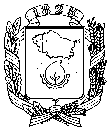 АДМИНИСТРАЦИЯ  ГОРОДА  НЕВИННОМЫССКАСТАВРОПОЛЬСКОГО КРАЯПОСТАНОВЛЕНИЕ14.03.2018                                                                                                       № 284НевинномысскОб утверждении административного регламента  предоставления комитетом по труду и социальной поддержке населения администрации города Невинномысска государственной услуги «Назначение и выплата пособия на ребенка» В соответствии с Федеральным законом от 27 июля 2010 г. № 210-ФЗ «Об организации предоставления государственных и муниципальных услуг»,  Законом Ставропольского края от 11 декабря 2009 г. № 92-кз «О наделении органов местного самоуправления муниципальных районов и городских округов в Ставропольском крае отдельными государственными полномочиями Российской Федерации, переданными для осуществления органами государственной власти субъекта Российской Федерации, и отдельными государственными полномочиями Ставропольского края в области труда и социальной защиты отдельных категорий граждан», постановлением Правительства Ставропольского края от 25 июля 2011 г. № 295-п «Об утверждении Порядка разработки и утверждения органами исполнительной власти Ставропольского края административных регламентов предоставления государственных услуг, Порядка разработки и утверждения органами исполнительной власти Ставропольского края административных регламентов исполнения государственных контрольных (надзорных) функций и Порядка проведения экспертизы проектов административных регламентов предоставления государственных услуг и проектов административных регламентов исполнения государственных контрольных (надзорных) функций», типовым административным регламентом предоставления органом труда и социальной защиты населения администрации муниципального района (городского округа)  Ставропольского края государственной услуги «Назначение и выплата пособия на ребенка», утвержденным приказом министерства труда и социальной защиты населения Ставропольского края от 12 февраля 2014 г. № 75, в целях  повышения качества исполнения и доступности результатов предоставления государственной услуги, постановляю: 1. Утвердить прилагаемый административный регламент предоставления комитетом по труду и социальной поддержке населения администрации города Невинномысска государственной услуги «Назначение и выплата пособия на ребенка».2.  Признать утратившими силу постановления администрации города Невинномысска:1) от 03 сентября 2014 г. № 2756 «Об утверждении административного регламента предоставления комитетом по труду и социальной поддержке населения администрации города Невинномысска государственной услуги «Назначение и выплата ежемесячного пособия на ребенка»;2) от 12 августа 2015 г. № 1901 «О внесении изменений в административный регламент предоставления комитетом по труду и социальной поддержке населения администрации города Невинномысска государственной услуги «Назначение и выплата ежемесячного пособия на ребенка», утвержденный постановлением администрации города Невинномысска от 03 сентября 2014 г. № 2756»;3) от 03 июня 2016 г. № 1087 «О внесении изменений в постановление администрации города Невинномысска от 03 сентября 2014 г. № 2756 «Об утверждении административного регламента предоставления комитетом по труду и социальной поддержке населения администрации города Невинномысска государственной услуги «Назначение и выплата ежемесячного пособия на ребенка».3. Настоящее постановление разместить на официальном сайте администрации города Невинномысска в информационно-телекоммуникационной сети «Интернет».Исполняющий полномочия и обязанностиглавы города Невинномысскапервый заместитель главыадминистрации города Невинномысска				        В.Э. СоколюкПриложениек постановлению администрации города Невинномысска14.03.2018 № 284АДМИНИСТРАТИВНЫЙ РЕГЛАМЕНТпредоставления комитетом по труду и социальной поддержке населения администрации города Невинномысска государственной услуги «Назначение и выплата пособия на ребенка»1. Общие положения1.1. Административный регламент предоставления комитетом по труду и социальной поддержке населения администрации города Невинномысска государственной услуги «Назначение и выплата пособия на ребенка» (далее соответственно – административный регламент, Комитет, государственная услуга, пособие) определяет стандарт и порядок предоставления государственной услуги гражданам, имеющим детей, проживающим на территории Ставропольского края.1.2. Круг заявителейЗаявителями являются один из родителей (усыновителей, опекунов, попечителей) либо их уполномоченные представители.1.3. Для получения информации о порядке предоставления государственной услуги необходимо обращаться в Комитет по адресу: Ставропольский край, город Невинномысск, улица Белово, 5.График работы Комитета:ежедневно с 9-00 до 18-00, перерыв с 13-00 до 14-00; выходные дни – суббота (кроме первой субботы месяца), воскресенье;каждая среда с 8-00 до 20-00 (одно окно);первая суббота месяца с 8-30 до 13-00 (одно окно).Справочные телефоны Комитета:телефоны Комитета: (86554) 7-01-70, 7-09-42;телефон «Горячей линии»: (86554) 7-03-35.Для получения информации по вопросам предоставления государственной услуги, а также о ходе предоставления государственной услуги необходимо обращаться:лично – по месту нахождения Комитета;устно – по телефонам: 7-03-35, 7-09-42;в письменном виде путем направления почтовых отправлений;с использованием электронной почты по адресу: socadmnev@nevadm.ru;с использованием федеральной государственной информационной системы «Единый портал государственных и муниципальных услуг (функций)» (далее – Единый портал) www.gosuslugi.ru, либо путем регистрации на данном портале;с использованием государственной информационной системы Ставропольского края – «Портал государственных и муниципальных услуг (функций), предоставляемых (исполняемых) органами исполнительной власти Ставропольского края или органами местного самоуправления муниципальных образований Ставропольского края» www.gosuslugi26.ru (далее - региональный портал);через многофункциональные центры предоставления государственных и муниципальных услуг (далее – МФЦ).На информационных стендах в зданиях Комитета и МФЦ, на официальном сайте администрации города Невинномысска в информационно-телекоммуникационной сети «Интернет» www.nevadm.ru (далее – официальный сайт администрации города), размещается и поддерживается в актуальном состоянии следующая информация:текст настоящего административного регламента;блок-схема (приложение № 1 к настоящему административному регламенту);график работы Комитета, МФЦ, почтовый адрес, номера телефонов, адреса интернет-сайта и электронной почты, по которым можно получить необходимую информацию и документы.На информационных стендах в здании Комитета и МФЦ размещается информация:о категориях граждан, имеющих право на предоставление государственной услуги;о сроке предоставления государственной услуги;о перечне документов, необходимых для предоставления государственной услуги, комплектности (достаточности) представленных документов;об источнике получения документов, необходимых для включения в списки на присвоение звания;телефоны для обжалования действий (бездействия) и решений, осуществляемых и принимаемых в ходе предоставления государственной услуги.На Едином и региональном порталах размещаются следующие информационные материалы:полное наименование, полный почтовый адрес и график работы министерства труда и социальной защиты населения Ставропольского края;справочные телефоны, по которым можно получить информацию по порядку предоставления государственной услуги;адреса электронной почты;порядок получения информации заявителем по вопросам предоставления государственной услуги, сведений о результатах предоставления государственной услуги;о порядке и сроках предоставления государственной услуги;об отсутствии государственной пошлины за предоставление услуг и иных платежей.2. Стандарт предоставления услуги2.1. Наименование государственной услуги – назначение и выплата пособия на ребенка.2.2. Наименование органа, предоставляющего государственную услугу, а также наименование всех иных организаций, участвующих в предоставлении государственной услуги, обращение в которое необходимо для предоставления государственной услугиГосударственная услуга предоставляется Комитетом.Органами, участвующими в предоставлении государственной услуги являются:Министерство юстиции Российской Федерации;органы в сфере социальной защиты населения районов и городов Российской Федерации;органы местного самоуправления муниципальных образований Ставропольского края;отдел по вопросам миграции Министерства внутренних дел России по городу Невинномысску;Государственное учреждение - Управление Пенсионного фонда Российской Федерации по Ставропольскому краю г. Невинномысск;Управление Федеральной службы исполнения и наказания по Ставропольскому краю в г. Невинномысске;Государственное казенное  учреждение «Центр занятости населения города Невинномысска»;Невинномысский городской отдел Управления федеральной службы судебных приставов Российской Федерации по Ставропольскому краю;Военный комиссариат города Невинномысск Ставропольского края;Отдел Министерства внутренних дел России по городу Невинномысску.Запрещено требовать от заявителя осуществления действий, в том числе согласований,  необходимых для получения государственной услуги и связанных с обращением в иные организации, участвующие в предоставлении государственной услуги, за исключением получения услуг, включенных в Перечень услуг, которые являются необходимыми и обязательными для предоставления государственных услуг и предоставляются организациями, участвующими в предоставлении государственных услуг, утвержденный постановлением Правительства Ставропольского края от 24 июня 2011 г. № 250-п.2.3. Описание результата предоставления государственной услуги Результатом предоставления государственной услуги является:назначение и выплата пособия, с направлением заявителю письменного уведомления о назначении пособия;отказ в назначении пособия, с направлением заявителю письменного уведомления об отказе в назначении пособия с указанием причин отказа.2.4. Срок предоставления государственной услуги, в том числе с учетом необходимости обращения в иные организации, участвующие в предоставлении государственной услуги, срок приостановления предоставления государственной услуги в случае, если возможность приостановления предусмотрена нормативными правовыми актами Российской Федерации, нормативными правовыми актами Ставропольского края, сроки выдачи (направления) документов, являющихся результатом предоставления государственной услугиСрок предоставления государственной услуги не может превышать             10 рабочих дней со дня принятия заявления со всеми необходимыми документами Комитетом либо МФЦ.Срок приостановления предоставления государственной услуги – 1 месяц.Уведомление о принятом решении направляется заявителю не позднее чем через 10 рабочих дней после его обращения в Комитет либо МФЦ за назначением пособия со всеми необходимыми документами.При проведении дополнительной проверки сведений о доходах семьи заявителя решение о назначении и выплате (об отказе в назначении) пособия принимается не позднее чем через 30 дней со дня принятия заявления со всеми необходимыми документами Комитета либо МФЦ.2.5. Перечень нормативных правовых актов Российской Федерации и Ставропольского края, регулирующих отношения, возникающие в связи с предоставлением государственной услуги, с указанием их реквизитов и источников официального опубликованияПредоставление государственной услуги осуществляется в соответствии с:Конституцией Российской Федерации («Российская газета» от 25 декабря 1993 г. № 237);Гражданским  кодексом   Российской  Федерации («Российская газета» от 08 декабря 1994 г. № 238-239);Семейным кодексом Российской Федерации («Российская газета» от 27 января 1996 г. № 17);Федеральным законом от 19 мая 1995 г. № 81-ФЗ «О государственных пособиях гражданам, имеющим детей» («Собрание законодательства Российской Федерации» от 22 мая 1995 г. № 21, статья 1929);Федеральным законом от 24 ноября 1995 г. № 181-ФЗ «О социальной защите инвалидов в Российской Федерации» («Российская газета», от 02 декабря 1995 г. № 234);Федеральным законом от 27 июля 2006 г. № 152-ФЗ «О персональных данных» («Российская газета» от 29 июля 2006 г. № 165);Федеральным законом от 27 июля 2010 г. № 210-ФЗ «Об организации предоставления государственных и муниципальных услуг» («Российская газета» от 30 июля 2010 г. № 168);Федеральным законом от 06 апреля 2011 г. № 63-ФЗ «Об электронной подписи» («Российская газета» от 08 апреля 2011 г. № 75);постановлением Правительства Российской Федерации от 07 июля 2011 г. № 553 «О порядке оформления и представления заявлений и иных документов, необходимых для предоставления государственных и (или) муниципальных услуг, в форме электронных документов» (Собрание законодательства Российской Федерации от 18 июля 2011 г. № 29, статья 4479);постановлением Правительства Российской  Федерации от 16 августа 2012 г. № 840 «О порядке подачи и рассмотрения жалоб на решения и действия (бездействие) федеральных органов исполнительной власти и их должностных лиц, федеральных государственных служащих, должностных лиц государственных внебюджетных фондов Российской Федерации» («Российская газета» от 22 августа 2012 г. № 192);постановлением Правительства Российской Федерации от 25 августа 2012 г. № 852 «Об утверждении Правил использования усиленной квалифицированной электронной подписи при обращении за получением государственных и муниципальных услуг и о внесении изменения в Правила разработки и утверждения административных регламентов предоставления государственных услуг» («Российская газета» от 31 августа 2012 г. № 200); постановление Правительства Российской Федерации от 20 ноября 2012 г. № 1198 «О федеральной государственной информационной системе, обеспечивающей процесс досудебного (внесудебного) обжалования решений и действий (бездействия), совершенных при предоставлении государственных и муниципальных услуг» («Российская газета» от 23 ноября 2012 г. № 271);постановление Правительства Российской Федерации от 26 марта 2016 г. № 236 «О требованиях к предоставлению в электронной форме государственных и муниципальных услуг» (официальный интернет-портал правовой информации http://www.pravo.gov.ru, от 05 апреля 2016 г.);приказом Министерства труда и социальной защиты Российской Федерации от 30 июля 2015 г. № 527н «Об утверждении Порядка обеспечения условий доступности для инвалидов объектов и предоставляемых услуг в сфере труда, занятости и социальной защиты населения, а также оказания им при этом необходимой помощи» (официальный интернет-портал правовой информации http://www.pravo.gov.ru, от 18 сентября 2015 г.);Законом Ставропольского края от 07 декабря 2004 г. № 101-кз                   «О ежемесячном пособии на ребенка» («Ставропольская правда» от 15 декабря 2004 г. № 271);Законом Ставропольского края от 27 февраля 2008 г. № 7-кз                     «Об обеспечении беспрепятственного доступа инвалидов и других маломобильных групп населения к информации, объектам социальной, инженерной и транспортной инфраструктур» («Ставропольская правда» от 01 марта 2008 г. № 43);Законом Ставропольского края от 11 декабря 2009 г. № 92-кз                       «О наделении органов местного самоуправления муниципальных районов и городских округов в Ставропольском крае отдельными государственными полномочиями Российской Федерации, переданными для осуществления органам государственной власти субъекта Российской Федерации и отдельными государственными полномочиями Ставропольского края в области труда и социальной защиты отдельных категорий граждан» («Ставропольская правда» от 16 декабря 2009 г. № 268);постановлением Правительства Ставропольского края от 25 января 2005 г. № 4-п «О мерах по реализации Закона Ставропольского края «О ежемесячном пособии на ребенка» («Ставропольская правда» от 17 февраля 2005 г. № 33);постановлением Правительства Ставропольского края  от 25 июля 2011 г. № 295-п «Об утверждении Порядка разработки и утверждения органами исполнительной власти Ставропольского края административных регламентов предоставления государственных услуг, Порядка разработки и утверждения органами исполнительной власти Ставропольского края административных регламентов исполнения государственных контрольных (надзорных) функций и Порядка проведения экспертизы проектов административных регламентов предоставления государственных услуг и проектов  административных регламентов исполнения государственных контрольных (надзорных) функций» («Ставропольская правда» от 03 августа 2011 г. № 183);постановлениями Правительства Ставропольского края                               «Об установлении величины прожиточного минимума на душу населения и по основным социально-демографическим группам населения в Ставропольском крае» за соответствующий квартал года.2.6. Исчерпывающий перечень документов, необходимых в соответствии с нормативными правовыми актами Российской Федерации и нормативными правовыми актами Ставропольского края для предоставления государственной услуги и услуг, необходимых и обязательных для предоставления государственной услуги, подлежащих представлению заявителем, способы их получения заявителем, в том числе в электронной форме, порядок их представления2.6.1. Для назначения пособия заявитель обращается в Комитет по месту жительства (пребывания) либо в МФЦ с заявлением о назначении пособия на ребенка (далее - заявление) (приложение № 2 к настоящему административному регламенту).К заявлению прилагаются следующие документы:паспорт или иной документ, удостоверяющий личность заявителя;свидетельство о рождении ребенка или иной документ, подтверждающий факт рождения и регистрации ребенка, выданный компетентным органом - при рождении ребенка на территории иностранного государства;один из документов, подтверждающий факт совместного проживания ребенка с родителем (усыновителем, опекуном, попечителем), обратившимся за назначением пособия:домовая (поквартирная) книга;договор социального найма;выписка из поквартирной карточки;свидетельство о регистрации по месту пребывания;свидетельство о регистрации по месту жительства (для лица, не достигшего четырнадцатилетнего возраста);справка с места жительства (пребывания) заявителя о совместном его проживании с ребенком, выданная органом местного самоуправления муниципального образования Ставропольского края;документы, подтверждающие виды доходов семьи, учитываемые при исчислении величины среднедушевого дохода, указанные в Порядке учета и исчисления величины среднедушевого дохода, дающего право на получение пособия на ребенка, утвержденном постановлением Правительства Ставропольского края от 25 января 2005 г. № 4-п «О мерах по реализации Закона Ставропольского края «О пособии на ребенка».В случае невозможности подтверждения сведений о доходах семьи соответствующими документами размер доходов семьи (или их отсутствие) указывается заявителем в заявлении;справка об обучении в общеобразовательной организации (для ребенка (детей) старше шестнадцати лет);правовой акт органа опеки и попечительства об установлении над ребенком опеки (попечительства) (для назначения пособия на ребенка, находящегося под опекой (попечительством);один из документов, подтверждающий родственные отношения между ребенком и родителем (усыновителем), обратившимся за назначением пособия (в случае изменения фамилии, перемены имени родителя (усыновителя), обратившегося за назначением пособия, или ребенка):свидетельство о заключении брака;свидетельство о расторжении брака;свидетельство о перемене имени.Для назначения пособия в повышенном размере дополнительно прилагаются следующие документы:на детей одиноких матерей - справка из органов записи актов гражданского состояния об основании внесения в свидетельство о рождении сведений об отце ребенка, за исключением случаев, когда отсутствие записи об отце ребенка в свидетельстве о рождении ребенка оформлено прочерком в графе «отец»;на детей военнослужащих, проходящих военную службу по призыву:справка из воинской части о прохождении отцом ребенка военной службы по призыву;справка из военной профессиональной организации или военной образовательной организации высшего образования об обучении в ней отца ребенка.В случае подачи заявления и документов уполномоченным представителем он представляет документ, удостоверяющий его личность, и оформленные надлежащим образом полномочия.Если заявитель, обратившийся за назначением пособия, и ребенок имеют разную регистрацию по месту жительства (пребывания), но проживают фактически вместе, факт их совместного проживания подтверждается актом обследования проживания семьи, составленным органом соцзащиты по месту жительства (пребывания) заявителя.2.6.2. Способ получения документов, подаваемых заявителем, в том числе в электронной формеФорму заявления заявитель может получить:непосредственно в Комитете по адресу: Ставропольский край, город Невинномысск, улица Белово, дом 5;непосредственно в МФЦ по адресу: Ставропольский край, город Невинномысск, улица Баумана, дом 21;в информационно-телекоммуникационной сети «Интернет» на Едином и региональном порталах;в информационно-правовых системах «КонсультантПлюс» и «Гарант».Заявитель имеет право представить документы:лично в Комитет по адресу: Ставропольский край, город Невинномысск, улица Белово, дом 5;лично в МФЦ по адресу: Ставропольский край, город Невинномысск, улица Баумана, дом 21;путем направления почтовых отправлений в Комитет;путем направления документов на Единый или региональный порталы.Заявление и документы, направленные в электронной форме, подписываются электронной подписью, в соответствии с требованиями Федерального закона от 06 апреля 2011 г. № 63-ФЗ «Об электронной подписи» и требованиями Федерального закона от 27 июля 2010 г. № 210-ФЗ «Об организации предоставления государственных и муниципальных услуг».Формирование заявления осуществляется посредством заполнения электронной формы заявления на Едином и региональном порталах без необходимости дополнительной подачи заявления в какой-либо иной форме.На Едином и региональном порталах размещаются образцы заполнения электронной формы заявления.Если на Едином портале заявителю не обеспечивается возможность заполнения электронной формы заявления, то для формирования заявления на Едином портале в порядке, определяемом Министерством связи и массовых коммуникаций Российской Федерации, обеспечивается автоматический переход к заполнению электронной формы указанного заявления на региональном портале.Форматно-логическая проверка сформированного заявления осуществляется после заполнения заявителем каждого из полей электронной формы заявления. При выявлении некорректно заполненного поля электронной формы заявления заявитель уведомляется о характере выявленной ошибки и порядке ее устранения посредством информационного сообщения непосредственно в электронной форме заявления.При формировании заявления обеспечивается:а) возможность копирования и сохранения заявления и иных документов, необходимых для предоставления государственной услуги;б) возможность заполнения несколькими заявителями одной электронной формы заявления при обращении за услугами, предполагающими направление совместного заявления несколькими заявителями;в) возможность печати на бумажном носителе копии электронной формы заявления;г) сохранение ранее введенных в электронную форму заявления значений в любой момент по желанию пользователя, в том числе при возникновении ошибок ввода и возврате для повторного ввода значений в электронную форму заявления;д) заполнение полей электронной формы заявления до начала ввода сведений заявителем с использованием сведений, размещенных в федеральной государственной информационной системе «Единая система идентификации и аутентификации в инфраструктуре, обеспечивающей информационно-технологическое взаимодействие информационных систем, используемых для предоставления государственных и муниципальных услуг в электронной форме» (далее - единая система идентификации и аутентификации), и сведений, опубликованных на Едином и региональном порталах, в части, касающейся сведений, отсутствующих в единой системе идентификации и аутентификации;е) возможность вернуться на любой из этапов заполнения электронной формы заявления без потери ранее введенной информации;ж) возможность доступа заявителя на Едином и региональном порталах к ранее поданным им заявлениям в течение не менее одного года, а также частично сформированных заявлений - в течение не менее 3 месяцев.Сформированное, подписанное заявление и иные документы, необходимые для предоставления государственной услуги, направляются в министерство посредством Единого или регионального порталов. Комитет обеспечивает прием документов, необходимых для предоставления государственной услуги, и регистрацию заявления без необходимости повторного представления заявителем таких документов на бумажном носителе, если иное не установлено федеральными законами и принимаемыми в соответствии с ними актами Правительства Российской Федерации, законами субъектов Российской Федерации и принимаемыми в соответствии с ними актами высших исполнительных органов государственной власти субъектов Российской Федерации.Уведомление о приеме и регистрации заявления и иных документов, необходимых для предоставления государственной услуги, содержащее сведения о факте приема заявления и документов, необходимых для предоставления государственной услуги, и начале процедуры предоставления государственной услуги, а также сведения о дате и времени окончания предоставления государственной услуги либо мотивированный отказ в приеме заявления и иных документов, необходимых для предоставления государственной услуги, поступивших в Комитет в электронной форме, направляется заявителю не позднее рабочего дня, следующего за днем подачи указанного заявления, в форме электронного документа по адресу электронной почты, указанному в заявлении, или в письменной форме по почтовому адресу, указанному в заявлении.В случае направления заявления и документов для получения государственной услуги посредством почтовой связи (заказным почтовым отправлением) документы должны быть удостоверены в установленном порядке, за исключением документов, представляемых в подлинниках.Ответственность за достоверность и полноту представляемых сведений и документов, являющихся необходимыми для предоставления государственной услуги, возлагается на заявителя.2.7. Исчерпывающий перечень документов, необходимых в соответствии с нормативными правовыми актами Российской Федерации и нормативными правовыми актами Ставропольского края для предоставления государственной услуги, которые находятся в распоряжении иных организаций, участвующих в предоставлении государственной услуги, и которые заявитель вправе представить, а также способы их получения заявителем, в том числе в электронной форме, порядок их представленияСпециалист Комитета либо МФЦ, ответственный за истребование документов в порядке межведомственного (ведомственного) информационного взаимодействия, истребует в течение 2 рабочих дней со дня поступления заявления, в том числе в электронной форме, следующие документы, которые находятся в распоряжении иных органов (организаций), участвующих в предоставлении государственной услуги:справка органа местного самоуправления муниципального образования Ставропольского края с места жительства (пребывания) заявителя о совместном его проживании с ребенком;справка о неполучении опекуном (попечителем) денежных средств на содержание ребенка в соответствии с Законом Ставропольского края «О размере и порядке выплаты денежных средств на содержание ребенка опекуну (попечителю)» (для назначения пособия на ребенка, находящегося под опекой (попечительством);справка органа соцзащиты по месту жительства (пребывания) другого родителя (усыновителя) о неполучении им пособия (в случае раздельного проживания родителей (усыновителей);справка органа соцзащиты по прежнему месту жительства (пребывания) родителя (усыновителя, опекуна, попечителя) о прекращении выплаты пособия (при перемене места жительства (пребывания) родителя (усыновителя, опекуна, попечителя);справка органа государственной службы занятости населения по месту жительства родителя (усыновителя) о признании его безработным и размере получаемого им пособия по безработице (для родителя (усыновителя), признанного в установленном порядке безработным);сообщение органов внутренних дел о том, что в месячный срок местонахождение разыскиваемого должника не установлено;справка из соответствующего учреждения о местонахождении у них должника (отбывает наказание, находится под стражей, на принудительном лечении, направлен для прохождения судебно-медицинской экспертизы) и об отсутствии у него заработка, достаточного для исполнения судебного приказа, исполнительного листа, выданного на основании судебного акта, или нотариально удостоверенного соглашения об уплате алиментов;документ из отдела по вопросам миграции по Министерству внутренних дел России по городу Невинномысску о выезде гражданина на постоянное жительство за границу, а также сообщение Министерства юстиции Российской Федерации о неисполнении судебного приказа, исполнительного листа, выданного на основании судебного акта, или нотариально удостоверенного соглашения об уплате алиментов в случае проживания должника в иностранном государстве, с которым у Российской Федерации заключен договор о правовой помощи;сообщение Невинномысского городского отдела Управления федеральной службы судебных приставов Российской Федерации по Ставропольскому краю о том, что местонахождение разыскиваемого должника не установлено;справка Невинномысского городского отдела Управления федеральной службы судебных приставов Российской Федерации по Ставропольскому краю о причинах неисполнения должником судебного приказа, исполнительного листа, выданного на основании судебного акта, или нотариально удостоверенного соглашения об уплате алиментов;справка из военного комиссариата города Невинномысск Ставропольского края о призыве отца ребенка на военную службу;справка государственного учреждения - Управление Пенсионного фонда Российской Федерации по Ставропольскому краю г. Невинномысск о выплаченных суммах пенсии и иных выплатах.Заявитель вправе самостоятельно представить указанные документы.Запрещается требовать от заявителя:представления документов и информации или осуществления действий, представление или осуществление которых не предусмотрено нормативными правовыми актами Российской Федерации и нормативными правовыми актами Ставропольского края, регулирующими отношения, возникающие в связи с предоставлением государственной услуги;представления документов и информации, которые находятся в распоряжении органов исполнительной власти края, предоставляющих государственные услуги, иных организаций, участвующих в предоставлении государственной услуги, в соответствии с нормативными правовыми актами Российской Федерации, нормативными правовыми актами Ставропольского края, муниципальными правовыми актами, за исключением документов, указанных  в  части 6 статьи 7 Федерального закона от 27 июля 2010 г. № 210-ФЗ «Об организации предоставления государственных и муниципальных услуг».2.8. Исчерпывающий перечень оснований для отказа в приеме документов, необходимых для предоставления государственной услуги 2.8.1. Основания для отказа в приеме документов, необходимых для предоставления государственной услуги:отсутствие паспорта или иного документа, удостоверяющего личность и полномочия заявителя;документы напечатаны (написаны) нечетко и неразборчиво, имеют подчистки, приписки, наличие зачеркнутых слов, нерасшифрованные сокращения, исправления, за исключением исправлений, скрепленных печатью и заверенных подписью уполномоченного лица;документы исполнены цветными чернилами (пастой), кроме синих или черных, либо карандашом;документы не содержат все установленные реквизиты: наименование и адрес организации, выдавшей документ, подпись уполномоченного лица, печать организации, выдавшей документ, дату выдачи документа, номер и серию (если есть) документа, срок действия документа;документы имеют серьезные повреждения, наличие которых не позволяет однозначно истолковать их содержание;в документах фамилия, имя, отчество гражданина указаны не полностью (фамилия, инициалы);копии документов не заверены в установленном порядке (при направлении документов посредством почтовой связи).2.8.2. Дополнительные основания для отказа в приеме документов, необходимых для предоставления государственной услуги, при направлении заявления в электронной форме:наличие противоречивых сведений в представленных документах и электронной форме заявления;электронные копии (электронные образы) документов, необходимых для предоставления государственной услуги, не поддаются прочтению и (или) не соответствуют требованиям к форматам их представления;заявление и иные документы в электронной форме подписаны с использованием простой электронной подписи или усиленной квалифицированной электронной подписи, не принадлежащей заявителю;документы не подписаны простой электронной подписью или выявлено несоблюдение условий признания действительности усиленной квалифицированной электронной подписи, указанных в подпункте 2.17.2 настоящего административного регламента.2.9. Исчерпывающий перечень оснований для приостановления или отказа в предоставлении государственной услуги2.9.1. Основанием для отказа в предоставлении государственной услуги являются:нахождение ребенка на полном государственном обеспечении;достижение ребенком возраста шестнадцати лет при отсутствии документа о дальнейшем его обучении в общеобразовательной организации;установление над ребенком опеки (попечительства) и получение опекуном (попечителем) денежных средств на его содержание;лишение родителей (единственного родителя) ребенка родительских прав или ограничение в родительских правах;объявление в соответствии с законодательством Российской Федерации ребенка, на которого назначено пособие, полностью дееспособным (эмансипированным) или приобретение таким ребенком дееспособности в полном объеме в связи со вступлением в брак до достижения им возраста восемнадцати лет;превышение среднедушевого дохода семьи величины прожиточного минимума в Ставропольском крае, установленной в соответствии с Федеральным законом от 24 октября 1997 г. № 134-ФЗ «О прожиточном минимуме в Российской Федерации»;установление в ходе проверки документов факта недостоверности сведений о доходах семьи, подтверждающих право на пособие;установление факта раздельного проживания заявителя и ребенка;отсутствие факта проживания на территории Ставропольского края заявителя и (или) ребенка;окончание срока действия (аннулирование) вида на жительство у заявителя;утрата заявителем или лишение заявителя статуса беженца.2.9.2. Основания для приостановления предоставления государственной услуги:представление заявителем документов не в полном объеме и (или) неправильно оформленных.2.10. Перечень услуг, необходимых и обязательных для предоставления государственной услуги, в том числе сведения о документе (документах), выдаваемом (выдаваемых) иными организациями, участвующими в предоставлении государственной услугиК услугам, необходимым и обязательным для предоставления государственной услуги, относится открытие счета в российской кредитной организации (в случае выплаты пособия через кредитную организацию).2.11. Порядок, размер и основания взимания государственной пошлины или иной платы, взимаемой за предоставление государственной услугиГосударственная пошлина или иная плата за предоставление государственной услуги не взимается.2.12. Порядок, размер и основания взимания платы за предоставление услуг, необходимых и обязательных для предоставления государственной услуги, включая информацию о методиках расчета размера такой платыОткрытие счета в российской кредитной организации осуществляется за счет средств заявителя.2.13. Максимальный срок ожидания в очереди при подаче запроса о предоставлении государственной услуги и услуг, необходимых и обязательных для предоставления государственной услуги, и при получении результата предоставления таких услугМаксимальный срок ожидания в очереди для получения государственной услуги составляет 15 минут, по предварительной записи – 10 минут.2.14. Срок и порядок регистрации запроса заявителя о предоставлении государственной услуги и услуг, необходимых и обязательных для предоставления государственной услуги, в том числе в электронной формеЗаявление о предоставлении государственной услуги регистрируется специалистом Комитета либо МФЦ посредством внесения в журнал регистрации заявлений о назначении пособия на ребенка (приложение № 3 к настоящему административному регламенту) (далее - журнал регистрации заявлений), в течение 15 минут.Заявление о предоставлении государственной услуги, направленное в электронной форме, распечатывается на бумажный носитель специалистом Комитета и регистрируется в журнале регистрации заявлений в день его поступления.2.15. Требования к помещениям, в которых предоставляется государственная услуга, к местам ожидания и приема заявителей, размещению и оформлению визуальной, текстовой и мультимедийной информации о порядке предоставления государственной услуги, в том числе к обеспечению доступности для инвалидов указанных объектов в соответствии с законодательством Российской Федерации о социальной защите инвалидовПомещения, в которых осуществляется прием заявителей, должны находиться для заявителей в пределах пешеходной доступности от остановок общественного транспорта.Прием заявителей осуществляется в специально выделенных для этих целей помещениях.Помещения, предназначенные для ознакомления заявителей с информационными материалами, оборудуются информационными стендами.Площадь мест ожидания зависит от количества заявителей, ежедневно обращающихся в Комитет в связи с предоставлением государственной услуги. Количество мест ожидания определяется исходя из фактической нагрузки и возможностей для их размещения в здании, но не может составлять менее 5 мест.Помещения для приема заявителей должны быть оборудованы табличками с указанием номера кабинета, фамилии, имени, отчества и должности специалиста, осуществляющего предоставление государственной услуги, режима работы.Помещения для приема заявителей должны соответствовать комфортным условиям для заявителей и оптимальным условиям работы специалистов с заявителями.Место ожидания и приема, а также места для заполнения заявлений должны соответствовать комфортным условиям для заявителей, в том числе для лиц с ограниченными физическими возможностями, и оптимальным условиям работы сотрудников.Помещения для приема заявителей обеспечиваются необходимым для предоставления услуги оборудованием (компьютерами, средствами электронно-вычислительной техники, средствами связи, включая сеть Интернет, оргтехникой), канцелярскими принадлежностями, периодическими изданиями, столами и стульями.Обеспечивается предоставление бесплатно в доступной форме с учетом стойких расстройств функций организма инвалидов информации об их правах и обязанностях, сроках, порядке и условиях предоставления услуги, доступности ее предоставления.В помещениях обеспечивается создание инвалидам условий доступности объектов в соответствии с требованиями, установленными законодательными и иными нормативными правовыми актами, в том числе:возможность беспрепятственного входа в объекты и выхода из них;возможность самостоятельного передвижения по территории объекта в целях доступа к месту предоставления услуги, в том числе с помощью работников объекта, предоставляющих услуги, ассистивных и вспомогательных технологий, а также сменного кресла-коляски;возможность посадки в транспортное средство и высадки из него перед входом в объект, в том числе с использованием кресла-коляски и, при необходимости, с помощью работников объекта;сопровождение инвалидов, имеющих стойкие нарушения функции зрения и самостоятельного передвижения по территории объекта;содействие инвалиду при входе в объект и выходе из него, информирование инвалида о доступных маршрутах общественного транспорта;надлежащее размещение носителей информации, необходимой для обеспечения беспрепятственного доступа инвалидов к объектам и услугам, с учетом ограничений их жизнедеятельности, в том числе дублирование необходимой для получения услуги звуковой и зрительной информации, а также надписей, знаков и иной текстовой и графической информации знаками, выполненными рельефно-точечным шрифтом Брайля и на контрастном фоне;обеспечение допуска на объект, в котором предоставляются услуги, собаки-проводника при наличии документа, подтверждающего ее специальное обучение, выданного по форме и в порядке, утвержденных приказом Министерства труда и социальной защиты Российской Федерации от 22 июня 2015 г. № 386н (зарегистрирован Министерством юстиции Российской Федерации 21 июля 2015 г., регистрационный N 38115).Помещения должны соответствовать Санитарно-эпидемиологическим правилам и нормативам «Гигиенические требования к персональным электронно-вычислительным машинам и организации работы СанПиН 2.2.2/2.4.1340-03» и быть оборудованы противопожарной системой и средствами пожаротушения, системой оповещения о возникновении чрезвычайной ситуации.Вход в помещение, предназначенное для предоставления государственной услуги, помещения, в которых предоставляются государственные услуги, должны соответствовать установленным законодательством Российской Федерации и законодательством Ставропольского края требованиям обеспечения комфортными условиями, в том числе обеспечения возможности реализации прав инвалидов и лиц с ограниченными возможностями на получение по их заявлениям государственной услуги.Центральный вход в здание должен быть оборудован пандусом, удобным для въезда в здание инвалидных кресел-колясок.Порядок обеспечения условий доступности для инвалидов объектов социальной, инженерной и транспортной инфраструктур и предоставляемых услуг, а также оказания им при этом необходимой помощи устанавливается нормами Федерального закона от 01 декабря 2014 г. № 419-ФЗ «О внесении изменений в отдельные законодательные акты Российской Федерации по вопросам социальной защиты инвалидов в связи с ратификацией Конвенции о правах инвалидов», а также принятыми в соответствии с ним иными нормативными правовыми актами.Вход и выход из помещений оборудуются соответствующими указателями.Оформление визуальной, текстовой и мультимедийной информации о порядке предоставления государственной услуги должно соответствовать оптимальному зрительному и слуховому восприятию этой информации гражданами.Тексты информационных материалов печатаются удобным для чтения шрифтом, без исправлений, наиболее важные места подчеркиваются.Помещения МФЦ должны соответствовать требованиям, предъявляемым к зданию (помещению) МФЦ, установленным постановлением Правительства Российской Федерации от 22 декабря 2012 г. № 1376 «Об утверждении Правил организации деятельности многофункциональных центров предоставления государственных и муниципальных услуг».Помещения, в которых предоставляется государственная услуга, в том числе помещения МФЦ, места ожидания и приема заявлений, информация о порядке предоставления государственной услуги должны отвечать условиям доступности для инвалидов, установленных Порядком обеспечения условий доступности для инвалидов объектов и предоставляемых услуг в сфере труда, занятости и социальной защиты населения, а также оказания им при этом необходимой помощи, утвержденным приказом Министерства труда и социальной защиты Российской Федерации от 30 июля 2015 г. № 527н. 2.16. К показателям доступности и качества государственных услуг относятся:своевременность (Св):Св = установленный настоящим административным регламентом срок  / время, фактически затраченное на предоставление государственной услуги *100 %.Показатель 100 % и более является положительным и соответствует требованиям настоящего административного регламента;доступность (Дос):Дос = Дтел + Дврем + Дб/б с + Дэл + Динф + Джит + Дмфц, где:Дтел – наличие возможности записаться на прием по телефону:Дтел =  5 % - можно записаться на прием по телефону;Дтел = 0 % - нельзя записаться на прием по телефону;Дврем – возможность прийти на прием в нерабочее время:Дврем = 10 % - прием (выдача) документов осуществляется без перерыва на обед (5 %) и в выходной день (5 %);Дб/б с – наличие безбарьерной среды:Дб/б с = 20 % -  от тротуара до места приема можно проехать на коляске;Дб/б с= 10 % -  от тротуара до места приема можно проехать на коляске с посторонней помощью 1 человека;Д б/б с = 0 % -  от тротуара до места приема нельзя проехать на коляске;Дэл – наличие возможности подать заявление в электронном виде:Дэл = 20 % - можно подать заявление в электронном виде;Дэл = 0 % - нельзя подать заявление в электронном виде;Динф – доступность информации о предоставлении государственной услуги:Динф = 20 % - информация об основаниях, условиях и порядке предоставлении государственной услуги размещена в информационно – телекоммуникационной  сети  «Интернет»  (5 %)  и  на  информационных стендах (5 %), есть доступный для заявителей раздаточный материал (5 %), периодически  информация  о  государственной  услуге  размещается  в  средствах массовой информации (5 %);Динф = 0 % - для получения информации о предоставлении государственной услуги необходимо изучать нормативные документы;Джит – возможность подать заявление, документы и получить результат государственной услуги по месту жительства:Джит = 20 % - можно подать заявление, документы и получить результат государственной услуги по месту жительства;Джит = 0 % - нельзя подать заявление, документы и получить результат государственной услуги по месту жительства;Дмфц – возможность подачи документов, необходимых для предоставления государственной услуги, в МФЦ:Дмфц = 5 % при наличии возможности подачи документов, необходимых для предоставления государственной услуги, в МФЦ;Дмфц = 0 % при отсутствии возможности подачи документов, необходимых для предоставления государственной услуги, в МФЦ;Показатель 100 % свидетельствует об обеспечении максимальной доступности получения государственной услуги;качество (Кач): Кач = Кдокум + Кобслуж + Кобмен + Кфакт+ Квзаим+ Кпрод, где:Кдокум - количество принятых документов (с учетом уже имеющихся в Комитете) / количество предусмотренных настоящим административным регламентом документов * 100 %.Значение показателя более 100 % говорит о том, что у заявителя затребованы лишние документы.Значение показателя менее 100 % говорит о том, что решение не может быть принято, потребуется повторное обращение.Кобслуж = 100 %, если сотрудники вежливы, корректны, предупредительны, дают подробные доступные разъяснения;Кобмен - количество  документов,   полученных   без   участия   заявителя / количество предусмотренных настоящим административным регламентом документов * 100 %.Значение показателя 100 % говорит о том, что государственная услуга предоставляется в строгом соответствии с Федеральным законом от 27 июля 2010 г. № 210-ФЗ «Об организации предоставления государственных и муниципальных услуг».Кфакт  -   (количество заявителей  –  количество  обоснованных  жалоб – количество выявленных нарушений) / количество заявителей *100 %;Квзаим – количество взаимодействий заявителя с должностными лицами, предоставляющими государственные услуги:Квзаим = 50 % при отсутствии в ходе предоставления государственной услуги взаимодействия заявителя с должностными лицами, предоставляющими государственные услуги;Квзаим = 40 % при наличии в ходе предоставления государственной услуги  одного взаимодействия заявителя с должностными лицами, предоставляющими государственные услуги;Квзаим = 20 % при наличии в ходе предоставления государственной услуги более одного взаимодействия заявителя с должностными лицами, предоставляющими государственные услуги;Кпрод – продолжительность взаимодействия заявителя с должностными лицами, предоставляющими государственную услугу:Кпрод = 30 % при взаимодействии заявителя с должностными лицами, предоставляющими государственную услугу, в течение сроков, предусмотренных настоящим административным регламентом;Кпрод = минус 1 % за каждые 5 минут взаимодействия заявителя с должностными лицами, предоставляющими государственную услугу, сверх сроков, предусмотренных настоящим административным регламентом;Значение показателя 100 % говорит о том, что государственная услуга предоставляется в строгом соответствии с законодательством;удовлетворенность (Уд):          Уд = 100 % - Коб / Кзаяв * 100 %, где: Коб – количество обжалований при предоставлении государственной услуги;Кзаяв – количество заявителей.Значение показателя 100 % говорит об удовлетворенности гражданами качеством предоставления государственной услуги.В процессе предоставления государственной услуги заявитель, его законный представитель или доверенное лицо вправе обращаться в Комитет за получением информации о ходе предоставления государственной услуги, лично, по почте или с использованием информационно-коммуникационных технологий.2.17. Иные требования, в том числе учитывающие особенности предоставления государственной услуги в МФЦ и особенности предоставления государственной услуги в электронной форме2.17.1. При предоставлении государственной услуги в МФЦ специалистами МФЦ могут в соответствии с настоящим административным регламентом осуществляться:информирование и консультирование заявителей по вопросу предоставления государственной услуги;прием заявления и документов;истребование документов, необходимых для предоставления государственной услуги и находящихся в других органах и организациях в соответствии с заключенными соглашениями;выдача заявителям документов, являющихся результатом предоставления государственной услуги.2.17.2. Предоставление государственной услуги в электронной формеПри предоставлении государственной услуги заявителю обеспечивается возможность с использованием информационно-телекоммуникационной сети «Интернет» через Единый и региональный порталы:получать информацию о порядке предоставления государственной услуги и сведения о ходе предоставления государственной услуги;представлять заявление и документы, необходимые для предоставления государственной услуги, в порядке, установленном постановлением Правительства Российской Федерации от 07 июля 2011 г. № 553 «О порядке оформления и представления заявлений и иных документов, необходимых для предоставления государственных и (или) муниципальных услуг, в форме электронных документов».При обращении заявителя посредством Единого и регионального порталов в целях получения информации о порядке предоставления государственной услуги, а также сведений о ходе предоставления государственной услуги используется простая электронная подпись или усиленная квалифицированная электронная подпись.При обращении заявителя в форме электронного документа посредством Единого и регионального порталов в целях получения государственной услуги используется простая электронная подпись или усиленная квалифицированная электронная подпись. Для использования усиленной квалифицированной электронной подписи заявителю необходимо получить квалифицированный сертификат ключа проверки электронной подписи в удостоверяющем центре, аккредитованном в порядке, установленном Федеральным законом от 06 апреля 2011 г. № 63-ФЗ                   «Об электронной подписи».При обращении заявителя в форме электронного документа в целях получения государственной услуги с использованием официального сайта министерства труда и социальной защиты населения Ставропольского края www.mintrudsk.ru в разделе «Личный кабинет» используется простая электронная подпись (авторизация логин/пароль). Для получения доступа к «Личному кабинету» на официальном сайте министерства труда и социальной защиты населения Ставропольского края заявителю необходимо обратиться в Комитет для получения пароля. Логином является номер страхового свидетельства обязательного пенсионного страхования заявителя.При поступлении заявления и документов в электронной форме Комитетом с использованием имеющихся средств электронной подписи или средств информационной системы аккредитованного удостоверяющего центра осуществляется проверка используемой усиленной квалифицированной электронной подписи, которой подписаны поступившие заявление и документы, на предмет ее соответствия следующим требованиям:квалифицированный сертификат создан и выдан аккредитованным удостоверяющим центром, аккредитация которого действительна на день выдачи указанного сертификата;квалифицированный сертификат действителен на момент подписания электронного документа (при наличии достоверной информации о моменте подписания электронного документа) или на день проверки действительности указанного сертификата, если момент подписания электронного документа не определен;имеется положительный результат проверки принадлежности владельцу квалифицированного сертификата квалифицированной электронной подписи, с помощью которой подписан электронный документ, и подтверждено отсутствие изменений, внесенных в. этот документ после его подписания. При этом проверка осуществляется с использованием средств электронной подписи, получивших подтверждение соответствия требованиям, установленным в соответствии с Федеральным законом от 06 апреля 2011 г. № 63-ФЗ «Об электронной подписи», и с использованием квалифицированного сертификата лица, подписавшего электронный документ;усиленная квалифицированная электронная подпись используется с учетом ограничений, содержащихся в квалифицированном сертификате лица, подписывающего электронный документ (если такие ограничения установлены).Уведомление о принятии заявления, поступившего в Комитет, предоставляющий государственную услугу, посредством почтовой связи или в электронной форме, направляется заявителю не позднее рабочего дня, следующего за днем подачи указанного заявления, в форме электронного документа по адресу электронной почты, указанному в заявлении, или в письменной форме по почтовому адресу, указанному в заявлении.Возможность получения результата государственной услуги в форме электронного документа или документа на бумажном носителе обеспечивается заявителю в течение срока действия результата предоставления государственной услуги.2.17.3. При организации записи на прием Комитетом или МФЦ заявителю обеспечивается возможность:а) ознакомления с расписанием работы Комитета или МФЦ либо специалиста Комитета или МФЦ, а также с доступными для записи на прием датами и интервалами времени приема;б) записи в любые свободные для приема дату и время в пределах установленного в Комитете или МФЦ графика приема заявителей.При осуществлении записи на прием в Комитет или МФЦ специалист не вправе требовать от заявителя совершения иных действий, кроме прохождения идентификации и аутентификации в соответствии с нормативными правовыми актами Российской Федерации, указания цели приема, а также предоставления сведений, необходимых для расчета длительности временного интервала, который необходимо забронировать для приема.Запись на прием может осуществляться посредством информационной системы Комитета или МФЦ, которая обеспечивает возможность интеграции с Единым и региональным порталами.2.17.4. При предоставлении государственной услуги в электронной форме заявителю направляется:а) уведомление о записи на прием в Комитет или МФЦ, содержащее сведения о дате, времени и месте приема;б) уведомление о приеме и регистрации заявления и иных документов, необходимых для предоставления государственной услуги, содержащее сведения о факте приема заявления и документов, необходимых для предоставления государственной услуги, и начале процедуры предоставления государственной услуги, а также сведения о дате и времени окончания предоставления государственной услуги либо мотивированный отказ в приеме заявления и иных документов, необходимых для предоставления государственной услуги;в) уведомление о результатах рассмотрения документов, необходимых для предоставления государственной услуги, содержащее сведения о принятии положительного решения о предоставлении государственной услуги, либо мотивированный отказ в предоставлении государственной услуги.3. Состав, последовательность и сроки выполнения административных процедур (действий), требования к порядку их выполнения, в том числе особенности выполнения административных процедур (действий) в электронной форме, а также особенности выполнения административных процедур (действий) в МФЦ3.1 Предоставление государственной услуги включает в себя следующие административные процедуры:информирование и консультирование заявителя по вопросу предоставления государственной услуги;прием и регистрация документов для предоставления государственной услуги;формирование и направление межведомственных (ведомственных) запросов;истребование документов в случае проведения дополнительной проверки сведений о доходах семьи;проверка права и принятие решения о предоставлении (об отказе в предоставлении) государственной услуги;формирование выплатных документов.  3.2. Описание административных процедур3.2.1. Информирование и консультирование заявителя по вопросу предоставления государственной услугиОснованием для начала административной процедуры является обращение заявителя лично или посредством телефонной связи в Комитет либо МФЦ.Содержание административной процедуры включает в себя:представление информации о нормативных правовых актах, регулирующих порядок предоставления государственной услуги;разъяснение порядка, условий и срока предоставления государственной услуги;выдача формы заявления и списка документов, необходимых для предоставления государственной услуги;разъяснение порядка заполнения заявления, порядка сбора необходимых документов и требований, предъявляемых к ним.Административная процедура осуществляется в день обращения заявителя. Общий максимальный срок выполнения административной процедуры - 20 минут.Указанная административная процедура выполняется специалистом Комитета либо МФЦ, ответственным за консультирование заявителя.Критерием принятия решения выполнения административной процедуры является обращение заявителя в Комитет либо МФЦ.Результатом административной процедуры, в зависимости от способа обращения, является представление заявителю информации о порядке предоставления государственной услуги и перечне документов, необходимых для предоставления государственной услуги.Способ фиксации результата выполнения административной процедуры - регистрация специалистом Комитета либо МФЦ, ответственным за консультирование заявителя, факта обращения заявителя в журнале учета устных обращений по форме, установленной Комитетом либо МФЦ.3.2.2. Прием и регистрация документов для предоставления государственной услугиОснованием для начала административной процедуры является поступление заявления в Комитет либо в МФЦ с комплектом документов, необходимых для предоставления государственной услуги.Содержание административной процедуры включает в себя прием, регистрацию документов, оформление и выдачу расписки-уведомления о приеме документов.В случае представления заявителем документов не в полном объеме и (или) неправильно оформленных Комитет в течение 2 рабочих дней со дня их представления направляет заявителю уведомление о перечне недостающих документов и (или) документов, неправильно оформленных (приложение № 4 к настоящему административному регламенту). Срок приостановления предоставления государственной услуги составляет 1 месяц.Если в течение 1 месяца со дня направления указанного уведомления заявитель не представил в Комитет указанные в уведомлении документы, Комитет отказывает заявителю в принятии заявления и документов к рассмотрению.Общий максимальный срок выполнения административной процедуры - 20 минут.Указанная административная процедура выполняется специалистом Комитета либо МФЦ, ответственным за прием и регистрацию документов.Критериями принятия решения о приеме (отказе в приеме) документов являются основания, указанные в пункте 2.8 настоящего административного регламента.Специалист Комитета либо МФЦ, ответственный за прием и регистрацию документов, вносит запись о приеме документов в журнал регистрации заявлений и оформляет расписку о приеме документов.Результатом административной процедуры является выдача заявителю расписки-уведомления о приеме документов.Способ фиксации результата выполнения административной процедуры - регистрация факта приема документов для предоставления государственной услуги в журнале регистрации заявлений и оформление расписки-уведомления о приеме документов, которая передается лично заявителю в ходе приема документов или направляется по адресу и способом, указанным им в заявлении, в случае если документы направлены посредством почтовой связи или в электронной форме.Специалист Комитета либо МФЦ, ответственный за прием и регистрацию документов, передает в порядке делопроизводства документы специалисту Комитета либо МФЦ, ответственному за истребование документов в порядке межведомственного (ведомственного) информационного взаимодействия.3.2.2.1. Особенности выполнения административной процедуры в электронной формеПри поступлении заявления и документов в электронной форме через Единый или региональный порталы специалист Комитета, ответственный за прием и регистрацию документов:формирует комплект документов, поступивших в электронной форме;осуществляет проверку действительности используемой заявителем простой электронной подписи или усиленной квалифицированной электронной подписи;осуществляет проверку поступивших для предоставления государственной услуги заявления и электронных документов на соответствие требованиям, указанным в пункте 2.8 настоящего административного регламента;при наличии оснований для отказа в приеме заявления и пакета электронных документов, необходимых для предоставления государственной услуги, предусмотренных пунктом 2.8 настоящего административного регламента, или в случае если направленное заявление и пакет электронных документов не заверены простой электронной подписью или усиленной квалифицированной электронной подписью заявителя, направляет заявителю уведомление об отказе в приеме этих документов;в случае если направленное заявление и пакет электронных документов соответствуют требованиям, предусмотренным настоящим административным регламентом, регистрирует представленные заявление и документы и направляет заявителю уведомление об их приеме.При предоставлении государственной услуги в электронной форме заявителю обеспечивается предоставление документов, предусмотренных подпунктом 2.17.4 настоящего административного регламента.Специалист Комитета по итогам завершения выполнения административных процедур, предусмотренных настоящим административным регламентом, направляет заявителю уведомление о завершении выполнения Комитетом действий в срок, не превышающий одного рабочего дня после завершения соответствующего действия, на адрес электронной почты или с использованием средств Единого и регионального порталов в единый личный кабинет по выбору заявителя.3.2.3. Формирование и направление межведомственных (ведомственных) запросовОснованием для начала административной процедуры является поступление документов от специалиста Комитета либо МФЦ, ответственного за прием и регистрацию документов, и непредставление заявителем документов, указанных в пункте 2.7 настоящего административного регламента.Содержание административной процедуры включает в себя подготовку и направление межведомственного (ведомственного) запроса в орган и (или) организацию, в распоряжении которых находятся указанные документы, контроль за своевременным поступлением ответа на направленный запрос, получение ответа.Общий максимальный срок подготовки и направления запроса о представлении документов в порядке межведомственного (ведомственного) информационного взаимодействия не должен превышать 2 рабочих дней со дня поступления заявления и документов, указанных в подпункте 2.6.1 настоящего административного регламента.Если межведомственный (ведомственный) информационный обмен осуществляется на бумажных носителях, то 10-дневный срок принятия решения о назначении и выплате (отказе в назначении) пособия исчисляется со дня поступления в Комитет по межведомственному (ведомственному) запросу последнего необходимого документа.Направление межведомственного (ведомственного) запроса в порядке межведомственного (ведомственного) информационного взаимодействия осуществляется в форме электронного документа с использованием единой системы межведомственного электронного взаимодействия и подключаемых к ней региональных систем межведомственного электронного взаимодействия, а при отсутствии доступа к этой системе - на бумажном носителе.Указанная административная процедура выполняется специалистом Комитета либо МФЦ, ответственным за истребование документов в порядке межведомственного (ведомственного) информационного взаимодействия.Критериями принятия решения о направлении запроса об истребовании документа в порядке межведомственного (ведомственного) информационного взаимодействия является непредставление заявителем документов, указанных в пункте 2.7 настоящего административного регламента.Результатом административной процедуры является получение Комитетом либо МФЦ ответа на межведомственный (ведомственный) запрос.Специалист Комитета либо МФЦ, ответственный за истребование документов в порядке межведомственного (ведомственного) информационного взаимодействия, при поступлении ответа на запрос приобщает его к документам, передает документы в порядке делопроизводства специалисту Комитета, ответственному за назначение пособия.Передача специалистом МФЦ документов в Комитет осуществляется в соответствии с соглашением, заключенным между администрацией города и уполномоченным многофункциональным центром предоставления государственных и муниципальных услуг в Ставропольском крае на заключение соглашений о взаимодействии.Способ фиксации результата выполнения административной процедуры - регистрация ответа, полученного в порядке межведомственного (ведомственного) информационного взаимодействия, в журнале регистрации входящих документов, его приобщение к документам для предоставления государственной услуги, передача документов специалисту Комитета, ответственному за назначение пособия.3.2.4. Истребование документов в случае проведения дополнительной проверки сведений о доходах семьиОснованием для истребования документов является поступление документов от специалиста Комитета либо МФЦ, ответственного за прием и регистрацию документов, и решение председателя Комитета или его заместителя о проведении дополнительной проверки сведений о доходах семьи (приложение № 5 к настоящему административному регламенту).Содержание административной процедуры включает в себя направление заявителю уведомления о проведении дополнительной проверки сведений о доходах семьи (приложение № 6 к настоящему административному регламенту), подготовку и направление запроса в орган и (или) организацию, владеющие такой информацией, контроль за своевременным поступлением ответа на направленный запрос, получение ответа.Общий максимальный срок истребования документов в случае проведения дополнительной проверки сведений о доходах семьи не должен превышать 25 дней после обращения заявителя в Комитет либо МФЦ.Указанная административная процедура выполняется специалистом Комитета, ответственным за истребование документов в случае проведения дополнительной проверки сведений о доходах семьи.Критерием принятия решения о проведении дополнительной проверки сведений о доходах семьи является определение наличия (либо отсутствия) оснований для проведения дополнительной проверки сведений о доходах.Результатом административной процедуры является получение Комитетом ответа на запрос.Специалист Комитета, ответственный за истребование документов, в случае проведения дополнительной проверки сведений о доходах семьи при поступлении ответа на запрос приобщает его к документам и передает в порядке делопроизводства специалисту Комитета, ответственному за назначение пособия.Способ фиксации результата выполнения административной процедуры - утверждение проекта решения о проведении дополнительной проверки сведений о доходах семьи, регистрация уведомления о проведении дополнительной проверки сведений о доходах семьи в журнале регистрации исходящих документов, регистрация ответов на запросы в организации, владеющие информацией о доходах семьи, в журнале регистрации входящих документов.3.2.5. Проверка права и принятие решения о предоставлении (об отказе в предоставлении) государственной услуги Основанием для начала процедуры является поступление документов от специалиста Комитета либо МФЦ, ответственного за прием и регистрацию документов, специалиста Комитета либо МФЦ, ответственного за истребование документов в порядке межведомственного (ведомственного) информационного взаимодействия.Содержание административной процедуры включает в себя проверку права заявителя на пособие, принятие решения о назначении и выплате (об отказе в назначении) пособия, формирование личного дела, уведомление заявителя о назначении (об отказе в назначении) пособия.Общий максимальный срок выполнения процедуры - 5 рабочих дней.Указанная административная процедура выполняется специалистом Комитета, ответственным за назначение пособия.Критериями принятия решения о наличии (отсутствии) права заявителя на пособие являются основания, указанные в подпункте 2.9.1 настоящего административного регламента.При наличии права на пособие специалист Комитета, ответственный за назначение пособия, готовит проект решения о назначении и выплате пособия (приложение № 7 к настоящему административному регламенту).При отсутствии права на пособие специалист Комитета, ответственный за назначение пособия, готовит проект решения об отказе в назначении пособия (приложение № 8 к настоящему административному регламенту),Председатель Комитета или его заместитель утверждает проект решения о назначении и выплате (об отказе в назначении) пособия и в порядке делопроизводства  передает его и личное дело заявителя специалисту Комитета, ответственному за назначение пособия.Специалист Комитета, ответственный за назначение пособия, готовит уведомление о назначении пособия (приложение № 9 к  настоящему административному регламенту) или уведомление об отказе в назначении пособия (приложение № 10 к настоящему административному регламенту).Результатом административной процедуры является направление заявителю уведомления о назначении (об отказе в назначении) пособия по адресу и способом, указанным им в заявлении.Заявителю в качестве результата предоставления государственной услуги обеспечивается по его выбору возможность получения:а) электронного документа, подписанного уполномоченным должностным лицом с использованием усиленной квалифицированной электронной подписи;б) документа на бумажном носителе, подтверждающего содержание электронного документа, направленного Комитетом, в МФЦ;в) информации из государственных информационных систем в случаях, предусмотренных законодательством Российской Федерации.Способ фиксации результата выполнения административной процедуры - утверждение проекта решения о назначении и выплате (об отказе в назначении) пособия и регистрация уведомления о назначении (об отказе в назначении) пособия в журнале регистрации исходящих документов.3.2.6. Формирование выплатных документовОснованием для начала административной процедуры является поступление специалисту Комитета, ответственному за формирование выплатных документов, утвержденного решения о назначении и выплате пособия.Содержание административной процедуры включает в себя формирование и утверждение списков получателей и ведомостей на выплату пособия, подготовку платежных документов и передачу их в российские кредитные организации и (или) почте.Общий максимальный срок выполнения административной процедуры составляет 3 рабочих дня.Указанная административная процедура выполняется специалистом Комитета, ответственным за формирование выплатных документов, специалистом планово-бюджетного отдела Комитета, главным бухгалтером, председателем Комитета или его заместителем.Критерием принятия решения для формирования выплатных документов является утвержденное решение о назначении и выплате пособия.Результатом административной процедуры является утверждение надлежаще оформленных списков получателей, ведомостей на выплату, платежных поручений подписью и гербовой печатью либо электронно-цифровой подписью председателя Комитета или его заместителя.Специалист планово-бюджетного отдела Комитета передает утвержденные списки получателей с приложением платежных поручений в российские кредитные организации, а ведомости на выплату с приложением платежных поручений почте.Способ фиксации результата выполнения административной процедуры - регистрация платежных документов в журнале учета.4. Формы контроля за исполнением административного регламента4.1. Текущий контроль за:полнотой, доступностью и качеством предоставления государственной услуги осуществляется начальником отдела социальных выплат Комитета либо лицом, его замещающим, путем проведения выборочных проверок соблюдения и исполнения специалистами Комитета положений настоящего административного регламента и опроса мнения заявителей;соблюдением последовательности административных действий, определенных административными процедурами по предоставлению государственной услуги, сроками рассмотрения документов осуществляется начальником отдела социальных выплат Комитета постоянно путем проведения проверок соблюдения и исполнения специалистами Комитета, предоставляющими государственную услугу, положений настоящего административного регламента, иных нормативных правовых актов Российской Федерации и нормативных правовых актов Ставропольского края.Текущий контроль за соблюдением специалистами МФЦ последовательности действий, установленных административным регламентом, и иными нормативными правовыми актами, устанавливающими требования к предоставлению государственной услуги, осуществляется должностным лицом МФЦ, в компетенцию которого входит осуществление текущего контроля за деятельностью специалистов МФЦ ежедневно.По результатам проведения проверок в случае выявления нарушений виновные лица привлекаются к ответственности в соответствии с законодательством Российской Федерации и законодательством Ставропольского края.4.2. Последующий контроль за исполнением положений настоящего административного регламента осуществляется посредством проведения проверок соблюдения последовательности административных действий, определенных административными процедурами, соблюдением сроков, проверки полноты, доступности и качества предоставления государственной услуги, выявления и устранения нарушений прав заявителей, рассмотрения принятия решений и подготовки ответов на их обращения, содержащие жалобы на решения, действия (бездействия) специалистов Комитета.Периодичность осуществления последующего контроля составляет один раз в три года.4.3. Для проведения проверки в Комитете формируется комиссия. Результаты деятельности комиссии оформляются в виде справки, в которой отмечаются выявленные недостатки и предложения по их устранению. Справка подписывается председателем комиссии, секретарем комиссии и всеми членами комиссии, участвовавшими в проверке.4.4. Плановые проверки осуществляются на основании годового плана работы Комитета.Внеплановые проверки осуществляются на основании локальных актов Комитета. При проверке рассматриваются все вопросы, связанные с предоставлением государственной услуги (комплексные проверки) или отдельные вопросы (тематические проверки). Проверки также проводят по конкретному обращению заинтересованного лица.Внеплановые проверки полноты и качества предоставления государственной услуги проводятся на основании обращений граждан.4.5. В любое время с момента регистрации документов в Комитете либо МФЦ заявитель имеет право ознакомиться с документами и материалами, касающимися его рассмотрения, если это не затрагивает права, свободы и законные интересы других лиц и если в указанных документах и материалах не содержатся сведения, составляющие государственную или иную охраняемую федеральным законом тайну.4.6. Специалисты Комитета, участвующие в предоставлении государственной услуги, несут персональную ответственность за полноту и качество предоставления государственной услуги, за действия (бездействие) и решения, принимаемые (осуществляемые) в ходе предоставления государственной услуги, за соблюдение и исполнение положений настоящего административного регламента и правовых актов Российской Федерации и Ставропольского края, устанавливающих требования к предоставлению государственной услуги. Персональная ответственность специалистов Комитета, ответственных за исполнение административных процедур, закрепляется в их должностных инструкциях в соответствии с требованиями законодательства Российской Федерации и законодательства Ставропольского края.В случае выявления нарушения прав обратившихся заявителей, порядка и сроков рассмотрения запросов заявителей, утраты документов заявителей виновные лица несут ответственность в соответствии с законодательством Российской Федерации, в том числе дисциплинарную ответственность в соответствии с законодательством о муниципальной службе.4.7. Юридические лица, индивидуальные предприниматели, граждане, их объединения и организации, которым предоставляется государственная услуга, имеют право на любые предусмотренные законодательством Российской Федерации формы контроля за деятельностью Комитета либо МФЦ при предоставлении ими государственной услуги.4.8. Юридические лица, индивидуальные предприниматели, граждане, их объединения и организации в случае выявления фактов нарушения порядка предоставления государственной услуги или ненадлежащего исполнения административного регламента вправе обратиться с жалобой в органы и к должностным лицам, указанным в пункте 5.6 настоящего административного регламента.Жалоба может быть представлена на личном приеме, направлена почтовым отправлением или в электронной форме с использованием информационных ресурсов в сети «Интернет» и Единого и регионального порталов.5. Досудебный (внесудебный) порядок обжалования решенийи действий (бездействия) Комитета, а также его специалистов5.1. Заявитель имеет право на досудебное (внесудебное) обжалование решений и действий (бездействия) Комитета, его специалистов, принятых (осуществляемых) в ходе предоставления государственной услуги.5.2. Заявитель может обратиться с жалобой, в том числе в следующих случаях:нарушение срока регистрации заявления заявителя о предоставлении государственной услуги;нарушение срока предоставления государственной услуги;требование представления заявителем документов, не предусмотренных нормативными правовыми актами Российской Федерации или нормативными правовыми актами Ставропольского края для предоставления государственной услуги;отказ в приеме документов, представление которых предусмотрено настоящим административным регламентом, нормативными правовыми актами Российской Федерации или нормативными правовыми актами Ставропольского края для предоставления государственной услуги;отказ в предоставлении государственной услуги, если основания отказа не предусмотрены нормативными правовыми актами Ставропольского края;требование внесения заявителем при предоставлении государственной услуги платы, не предусмотренной нормативными правовыми актами Российской Федерации;отказ Комитета, его специалиста в исправлении допущенных опечаток и ошибок в выданных в результате предоставления государственной услуги документах либо нарушение установленного срока таких исправлений.5.3. Основания для приостановления рассмотрения жалобы не установлены.Комитет отказывает в удовлетворении жалобы, если жалоба признана необоснованной.Случаи, при которых Комитет вправе оставить жалобу без ответа:наличие в жалобе нецензурных либо оскорбительных выражений, угроз жизни, здоровью и имуществу должностного лица, а также членам его семьи (в данном случае Комитет вправе оставить жалобу без ответа по существу поставленных в ней вопросов и в течение 3 рабочих дней сообщить заявителю, ее направившему, о недопустимости злоупотребления правом);отсутствие возможности прочитать какую-либо часть текста жалобы, фамилию, имя, отчество (при наличии) и (или) почтовый адрес заявителя, указанные в жалобе, о чем в течение 7 дней со дня регистрации жалобы Комитет сообщает заявителю, если его фамилия и почтовый адрес поддаются прочтению;отсутствие адреса, по которому должен быть направлен ответ.5.4. Основанием для начала процедуры досудебного (внесудебного) обжалования является поступление жалобы заявителя.Заявитель может подать жалобу: лично в Комитет;в письменной форме путем направления почтовых отправлений в Комитет;в электронном виде посредством использования:официального сайта администрации города;Единого портала;регионального портала;портала федеральной государственной информационной системы, обеспечивающей процесс досудебного (внесудебного) обжалования решений и действий (бездействия), совершенных при предоставлении государственных и муниципальных услуг органами, предоставляющими государственные и муниципальные услуги, их должностными лицами, государственными и муниципальными служащими (далее - система досудебного обжалования). Жалоба может быть подана заявителем через МФЦ, который обеспечивает ее передачу в Комитет.Жалоба передается в Комитет в порядке и сроки, установленные соглашением о взаимодействии, но не позднее следующего рабочего дня со дня поступления жалобы. В случае подачи жалобы при личном приеме заявитель представляет документ, удостоверяющий его личность.В случае если жалоба подается через представителя заявителя, также представляется документ, подтверждающий полномочия на осуществление действий от имени заявителя. В качестве документа, подтверждающего полномочия на осуществление действий от имени заявителя представляется доверенность, оформленная в соответствии с законодательством Российской Федерации.В случае подачи заявителем жалобы в электронном виде, документы, предусмотренные настоящим пунктом, могут быть представлены в форме электронных документов, подписанных электронной подписью, вид которой предусмотрен законодательством Российской Федерации, при этом документ, удостоверяющий личность заявителя, не требуется. Жалоба должна содержать:наименование Комитета, фамилию, имя, отчество (при наличии) и должность специалиста Комитета, решения и действия (бездействие) которых обжалуются;фамилию, имя, отчество (последнее при наличии), сведения о месте жительства заявителя, а также номер (номера) контактного телефона, адрес (адреса) электронной почты (при наличии) и почтовый адрес, по которым должен быть направлен ответ заявителю;сведения об обжалуемых решениях и действиях (бездействии) Комитета, его специалиста;доводы, на основании которых заявитель не согласен с решением и действием (бездействием) Комитета, его специалиста. Заявителем могут быть представлены документы (при наличии), подтверждающие доводы заявителя, либо их копии.5.5. Заявитель имеет право на получение информации и документов, необходимых для обоснования и рассмотрения жалобы.При желании заявителя обжаловать действия (бездействие)         должностного лица Комитета, последний обязан сообщить ему свою фамилию, имя, отчество и должность, а также фамилию, имя, отчество и должность лица, которому могут быть обжалованы действия.Комитет обеспечивает:оснащение мест приема жалоб;информирование заявителей о порядке обжалования решений и действий (бездействия) Комитета, его специалиста посредством размещения информации на стендах в местах предоставления государственных услуг, на официальном сайте администрации города, на Едином и региональном порталах;консультирование заявителей о порядке обжалования решений и действий (бездействия) Комитета, его специалистов, в том числе по телефону, электронной почте, при личном приеме.5.6. Жалобы на действия (бездействие) специалистов Комитета подаются председателю Комитета.Жалобы на решения председателя Комитета подаются главе города.5.7. Жалоба, поступившая в Комитет, подлежит регистрации не позднее следующего рабочего дня со дня ее поступления. Жалобе присваивается регистрационный номер в журнале учета жалоб на решения и действия (бездействия) Комитета, его специалистов. Жалоба рассматривается специалистом Комитета, наделенным полномочиями по рассмотрению жалоб, в течение 15 рабочих дней со дня ее регистрации, если более короткие сроки рассмотрения жалобы не установлены Комитетом, а в случае обжалования отказа Комитета, его специалиста в приеме документов у заявителя либо в исправлении допущенных опечаток и ошибок или в случае обжалования заявителем нарушения установленного срока таких исправлений – в течение 5 рабочих дней со дня ее регистрации. В случае если принятие решения по жалобе заявителя не входит в компетенцию Комитета, в течение 3 рабочих дней со дня регистрации жалобы Комитет направляет ее в уполномоченный на рассмотрение орган и информирует заявителя о перенаправлении жалобы в письменной форме. Жалоба на нарушение порядка предоставления государственной услуги МФЦ рассматривается Комитетом в соответствии с соглашением о взаимодействии, заключенным между уполномоченным многофункциональным центром предоставления государственных и муниципальных услуг в Ставропольском крае и администрацией города.5.8. По результатам рассмотрения жалобы Комитет принимает одно из следующих решений:удовлетворяет жалобу;отказывает в удовлетворении жалобы.При удовлетворении жалобы Комитет принимает исчерпывающие меры по устранению выявленных нарушений, в том числе по выдаче заявителю результата государственной услуги, не позднее 5 рабочих дней со дня принятия решения.Не позднее дня, следующего за днем принятия решения, заявителю в письменной форме или, по желанию заявителя, в электронной форме направляется мотивированный ответ о результатах рассмотрения жалобы. В случае если жалоба была направлена с использованием системы досудебного обжалования, ответ заявителю направляется посредством системы досудебного обжалования.В ответе по результатам рассмотрения жалобы указывается:полное наименование Комитета, должность, фамилия, имя, отчество (при наличии) специалиста Комитета, принявшего решение по жалобе;номер, дата, место принятия решения, включая сведения о специалисте Комитета, решение или действие (бездействие) которого обжалуется;фамилия, имя, отчество (при наличии) заявителя;основания для принятия решения по жалобе;принятое по жалобе решение;в случае, если жалоба признана обоснованной, – сроки устранения выявленных нарушений, в том числе срок предоставления результата государственной услуги;сведения о порядке обжалования принятого по жалобе решения.5.9. В случае установления в ходе или по результатам рассмотрения жалобы признаков состава административного правонарушения или признаков состава преступления специалист Комитета, наделенный полномочиями по рассмотрению жалоб, незамедлительно направляет имеющиеся материалы в прокуратуру.6.0. Решение по жалобе может быть обжаловано в порядке, установленном законодательством Российской Федерации.6.1. Заявители имеют право обратиться в Комитет за получением информации и документов, необходимых для обоснования и рассмотрения жалобы, в письменном виде путем направления почтовых отправлений, с использованием электронной почты по адресу: socadmnev@nevadm.ru, через Единый портал, региональный портал.6.2. Информацию о порядке подачи и рассмотрения жалобы заявители могут получить на информационных стендах в зданиях Комитета и МФЦ, на официальном сайте администрации города.Первый заместитель главыадминистрации города Невинномысска                                          В.Э. СоколюкПриложение № 1к административному регламенту предоставления комитетом по труду и социальной поддержке населения администрации города Невинномысска государственной услуги «Назначение и выплата пособия на ребенка»БЛОК-СХЕМАназначения и выплаты пособия на ребенкаПриложение № 2к административному регламенту предоставления комитетом по труду и социальной поддержке населения администрации города Невинномысска государственной услуги «Назначение и выплата пособия на ребенка»В комитет по труду и социальной поддержке населения администрации города НевинномысскаЗАЯВЛЕНИЕ о назначении пособия на ребенкаГр. _________________________________________________________________Адрес места жительства (пребывания) _______________________________________________________________________________________________________Адрес фактического проживания ________________________________________________________________________________________________________________________________________ телефон  ______________________________Паспорт:Прошу назначить мне пособие на ребенка (детей):Для назначения (продления) выплаты пособия  на ребенка (детей) представляю следующие документы:Заявляю, что за период с «___»_______20__ г. по «___»________ 20__ г. доходы моей семьи, состоящей из:*В составе семьи указывается и сам заявитель.оборотная сторона Приложения № 2составили:Прошу исключить из общей суммы дохода моей семьи выплаченные алименты в сумме ______________ руб. ___ коп., удерживаемые по ______________________________________________________________________________(основание для удержания алиментов, фамилия, имя, отчество лица, в пользу которого производятся удержания)Дополнительные сведения _____________________________________________________________________________________________________________________________________________________________________________Правильность сообщаемых сведений подтверждаю. Предупрежден(а) о ежегодном предоставлении сведений о доходах семьи. При наступлении обстоятельств, влияющих на право получения пособия на ребенка, влекущих изменение размера пособия либо прекращение его выплаты, обязуюсь сообщить об этом в месячный срок. При обнаружении переплаты по моей вине или в случае счетной ошибки обязуюсь возместить излишне выплаченные суммы в полном объеме.Согласен(на) на бессрочную (до особого распоряжения) обработку моих персональных данных и персональных данных моих несовершеннолетних детей в целях назначения и выплаты пособия на ребенка и на истребование необходимых сведений из других органов и организаций, в рамках предоставления государственной услуги.Прошу перечислять пособие на ребенка : в кредитную организацию (наименование учреждения) ______________________________________________________________на счет №  __________________________________________________________;через ФГУП «Почта России» ____________________________________ .Способ получения результата предоставления государственной услуги ____________________________________________________________________«_____»  ______________ 20 _ года                            ________________________                                                                                                                                          (подпись заявителя)Заявление и документы гр. ________________________________________ (ф.и.о.)                                                                                                                                                  приняты_________________ и зарегистрированы № ________________                          (дата)                                                                                     _______________________________________________________________(фамилия, инициалы и подпись специалиста, принявшего документы)_ _ _ _ _ _ _ _ _ _ _ _ _ _ _ _ _ _ линия отреза _ _ _ _ _ _ _  _ _ _ _ _ _ _ _ _ _ __ _ Расписка-уведомление о приеме документовЗаявление и документы гр. ___________________________________________                                                          (фамилия, имя, отчество)приняты_______________ и зарегистрированы № ____________________                                (дата)                                                                                                 ____________________________________________________________________(фамилия, инициалы и подпись специалиста, принявшего документы)Телефон для справок:____________________».Приложение № 3к административному регламенту предоставления комитетом по труду и социальной поддержке населения администрации города Невинномысска государственной услуги «Назначение и выплата пособия на ребенка»ЖУРНАЛрегистрации заявлений о назначении пособия на ребенкаПриложение № 4к административному регламенту предоставления комитетом по труду и социальной поддержке населения администрации города Невинномысска государственной услуги «Назначение и выплата пособия на ребенка»Комитет по труду и социальной поддержке населения администрации города НевинномысскаУВЕДОМЛЕНИЕот ________ № _______о перечне недостающих документов и сроке их представления, для назначения пособия на ребенкаУважаемый (ая) _____________________________ !                          (фамилия, имя, отчество)Уведомляем Вас, что в соответствии с Порядком назначения и выплаты пособия на ребенка, утвержденным постановлением Правительства Ставропольского края от 25 января 2005 г. № 4-п (далее – Порядок), Вами не представлены документы:1. _______________________________________________________________2. ________________________________________________________________3. ____________________________________________________________К сведению сообщаем, что в случае непредставления вышеуказанных документов в течение месяца со дня направления уведомления Ваше заявление будет оставлено без рассмотрения.Вы имеете право повторно обратиться за назначением пособия на ребенка, представив документы с соблюдением требований, установленных Порядком.М.П.Приложение № 5к административному регламенту предоставления комитетом по труду и социальной поддержке населения администрации города Невинномысска государственной услуги «Назначение и выплата пособия на ребенка»Комитет по труду и социальной поддержке населения администрации города НевинномысскаРЕШЕНИЕ от ________ № _______ о проведении дополнительной проверки сведений о доходах семьиЗаявка на пособие на ребенка № _____ от _________________(дата обращения ________)_____________________________                     ___________________________(фамилия, имя, отчество заявителя)                                  (дата рождения)На основании пункта 15 Порядка назначения и выплаты пособия на ребенка, утвержденного постановлением Правительства Ставропольского края от 25 января 2005 г. № 4-п, решено провести дополнительную проверку следующих сведений, содержащихся в представленных на рассмотрение документах:______________________________________________________________________________________________________________________________________________________________________________________________________(сведения, содержащиеся в представленных документах и подлежащие проверке)М.П.Приложение № 6к административному регламенту предоставления комитетом по труду и социальной поддержке населения администрации города Невинномысска государственной услуги «Назначение и выплата пособия на ребенка»Комитет по труду и социальной поддержке населения администрации города НевинномысскаУВЕДОМЛЕНИЕот ________ № _______Уважаемый (ая) _____________________________ !                                (фамилия, имя, отчество)Уведомляем Вас, что на основании пункта 15 Порядка назначения и выплаты пособия на ребенка, утвержденного постановлением Правительства Ставропольского края от 25 января 2005 г. № 4-п, принято решение о проведении дополнительной проверки следующих сведений о доходах семьи:______________________________________________________________________________________________________________________________________________________________________________________________________(сведения, содержащиеся в представленных документах и подлежащие проверке)М.П.Приложение № 7к административному регламенту предоставления комитетом по труду и социальной поддержке населения администрации города Невинномысска государственной услуги «Назначение и выплата пособия на ребенка»Комитет по труду и социальной поддержке населения администрации города НевинномысскаРЕШЕНИЕ от ________ № _______ о назначении и выплате пособия на ребенкаЗаявка на пособие на ребенка от _________________ № _____(дата обращения ________)НАЗНАЧИТЬФамилия, имя, отчество__________________, дата рождения получателя ____Адрес места жительства (пребывания) _________________________________Списки (кредитная организация) ___________, лицевой счет ____________Количество членов семьи: ____________, среднедушевой доход семьи: _____Период: ______________, прожиточный минимум: _____________________Расчет произвел	           подпись	    расшифровка подписиРасчет проверил	           подпись	    расшифровка подписиРуководитель	           подпись	    расшифровка подписиМ.П.Приложение № 8к административному регламенту предоставления комитетом по труду и социальной поддержке населения администрации города Невинномысска государственной услуги «Назначение и выплата пособия на ребенка»Комитет по труду и социальной поддержке населения администрации города НевинномысскаРЕШЕНИЕ от ________ № _______ об отказе в  назначении пособия на ребенкаЗаявка на пособие на ребенка от _________________ № _____(дата обращения ________)ОТКАЗАТЬ в назначенииФамилия, имя, отчество___________________________________________Адрес места жительства (пребывания) _________________________________Среднедушевой доход семьи ___________________, период ____________Прожиточный минимум: _____________________Причина: ______________________________________________________Расчет произвел	           подпись	    расшифровка подписиРасчет проверил	           подпись	    расшифровка подписиРуководитель	           подпись	    расшифровка подписиМ.П.Приложение № 9к административному регламенту предоставления комитетом по труду и социальной поддержке населения администрации города Невинномысска государственной услуги «Назначение и выплата пособия на ребенка»Комитет по труду и социальной поддержке населения администрации города НевинномысскаУВЕДОМЛЕНИЕот ________ № _______Уважаемый (ая) _____________________________ !                                     (фамилия, имя, отчество)Сообщаем, что Вам произведено назначение пособия на ребенка (детей):__________________________________                ________________________ ( фамилия, имя, отчество ребенка)                            (дата рождения ребенка)в размере ___________ руб. ______ коп.   с ______________ по __________.Напоминаем, что Вы должны известить орган соцзащиты о наступлении обстоятельств, влекущих изменение размера пособия на ребенка, приостановление или прекращение его выплаты, в месячный срок со дня их наступления.М.П.Приложение № 10к административному регламенту предоставления комитетом по труду и социальной поддержке населения администрации города Невинномысска государственной услуги «Назначение и выплата пособия на ребенка»Комитет по труду и социальной поддержке населения администрации города НевинномысскаУВЕДОМЛЕНИЕот ________ № _______Уважаемый (ая) _____________________________ !                                     (фамилия, имя, отчество)Уведомляем Вас об отказе в назначении пособия на ребенка.Причина отказа: _______________________________________________________________(указывается причина отказа со ссылкой на действующее законодательство (подпункт, пункт, статья, название и номер _______________________________________________________________нормативного правового акта)Отказ в назначении пособия на ребенка Вы можете обжаловать в администрацию города Невинномысска и (или) в судебном порядке.М.П.СерияДата рожденияНомерДата выдачиКем выдан№ п/пФамилия, имя, отчество ребенка (детей)Число, месяц,год рождения№ п/пНаименование документаКоличество экземпляров1.Паспорт или иной документ, удостоверяющий личность заявителя2.Свидетельство о рождении ребенка (детей) 3.Документ, подтверждающий факт совместного проживания  4.Документы, подтверждающие доходы семьиДополнительно представляю:5.№ п/пФамилия, имя, отчество члена семьи*Число, месяц, год рожденияСтепень родства1.2.3.4.№п/пВид полученного доходаСумма доходаМесто работы (получения дохода)1.Доходы, полученные от трудовой деятельности2.Выплаты социального характера (пенсии, пособия, стипендии и пр.)3.Иные полученные доходы, в т.ч.:3.1.Доходы, полученные от предпринимательской деятельности3.2.Полученные алименты3.3.3.4.№
п/пДата и  
 время  
 приема  
заявленияФамилия, имя, отчествоАдрес    
регистрации 
(проживания)Дата рождения ребенка (детей)Дата принятия решения о назначении (об отказе в назначении) пособия№  
личного
 делаРуководитель________________________(подпись)_________________________(расшифровка подписи)Руководитель________________________(подпись)_________________________(расшифровка подписи)Руководитель________________________(подпись)_________________________(расшифровка подписи)Фамилия, имя, отчество, дата рождения ребенкаВид пособияНачало выплатыОкончание выплатыСумма за месяцРебенок:Фамилия, имя, отчество, дата рождения ребенкаРуководитель________________________(подпись)_________________________(расшифровка подписи)Руководитель________________________(подпись)_________________________(расшифровка подписи)